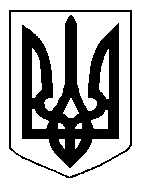 БІЛОЦЕРКІВСЬКА МІСЬКА РАДА	КИЇВСЬКОЇ ОБЛАСТІ	Р І Ш Е Н Н Я
від  28 березня 2019 року                                                                        № 3578-68-VIIПро внесення змін в  підпункт 8.3. пункт 8  рішення міської ради  від 26 травня 2015 року №1463-75-VI «Про оформлення правовстановлюючих документів на земельні ділянки громадянам»Розглянувши звернення постійної комісії з питань земельних відносин та земельного кадастру, планування території, будівництва, архітектури, охорони пам’яток, історичного середовища та благоустрою до міського голови від 14 лютого 2019 року №44/2-17, протокол постійної комісії з питань  земельних відносин та земельного кадастру, планування території, будівництва, архітектури, охорони пам’яток, історичного середовища та благоустрою від 14 лютого 2019 року №165, заяву громадян  Комаровської Вікторії Володимирівни, Комаровського Сергію Олександровича  від 12 лютого  2019 року №1140, відповідно до ст. ст. 12, 40, 79-1, 93, 122, 123, 124, 125, 126 Земельного кодексу України, ч.5 ст. 16 Закону України «Про Державний земельний кадастр», Закону України «Про оренду землі», п. 34 ч. 1 ст. 26 Закону України «Про місцеве самоврядування в Україні»,  міська рада вирішила:1.Внести зміни в підпункт 8.3. пункту 8  рішення міської ради   від 26 травня 2015 року №1463-75-VI «Про оформлення  правовстановлюючих документів на земельні ділянки громадянам», а саме слова та цифри: «Комаровській Вікторії Володимирівні  (37/200 частки від загальної площі), Комаровському Сергію Олександровичу (37/200 частки від загальної площі)» замінити на слова та цифри: «Комаровській Вікторії Володимирівні  (1/2 частки від загальної площі), Комаровському Сергію Олександровичу (1/2 частки від загальної площі)»,  у зв’язку з уточненням часток.2.Контроль за виконанням цього рішення, покласти на постійну комісію з питань  земельних відносин та земельного кадастру, планування території, будівництва, архітектури, охорони пам’яток, історичного середовища та благоустрою.Міський голова                                                                                              Г. Дикий